Урок русского языка в 3 классеТема: «Учимся обозначать звук ׆ыנ после звука ׆цנ» («Начальная школа XXI века»)Цели: 1. Формировать умение писать слова с буквами Ы – И после звука ׆цנ2. Развивать умение наблюдать, сравнивать, делать вывод3. Воспитывать умение слушать высказывания одноклассников и работать в группеХод урока:ОргмоментАктуализация знанийМинутка чистописания. Образец написания буквы «Цц», коррекция каллиграфических ошибок учащихся в написании буквы и в соединениях с другими буквами.Ц ц и цыц ец яц ца цы, безотрывное письмо  Ребята, пока мы писали, мне вспомнился детский стишок:Есть слова, где Ц в начале,Есть слова, где Ц в конце. Придумайте слова, где Ц в конце. (Возможные ответы: скворец, заяц, палец, огурец, певец, жилец)На доске: скворец, заяц, палецЗапишите эти слова к себе в тетрадь во множественном числе.скворцы, зайцы, пальцыВозникло ли у вас затруднение, что написать на конце слов? Так что мы пишем после буквы Ц? (Букву Ы)А я скажу вам, что вы всё правильно сделали: МОЛОДЦЫ!Обозначение разрыва в знаниях. Постановка учебной задачиНадо же, что я сейчас вспомнила! Я вчера шла мимо красивого здания на ул. Кирова. Вдруг вижу наверху вывеску: ЦИРК. (Возможно: Я тоже видел!) Может, ошибка закралась в это слово? Какой звук мы слышим? Запишем транскрипцию слова: ׆ц ы р кנМожет, срочно надо сменить вывеску? (Ответ: Не может быть. Это слово написано верно.)Проблема! Кто может объяснить? Вы как думали и действовали, когда писали Ы после Ц? (Дети рассказывают способ). А сейчас способ работает? Почему?  Как быть? Вдруг еще есть слова, в которых после Ц будет И.Поставьте цель, над чем задумаемся на этом уроке? (Ответ: Какую букву Ы или И писать после Ц?)Поиск решения учебной задачи Разделимся на группы, повторим правила работы в группе.Получите задание. (На карточке задание, взятое из учебника с.102)Прочитайте слова, какие из них вам незнакомы? А теперь попытайтесь ответить на свой вопрос.Распределение действий между членами группы: 3 ученика работают каждый со своим столбиком, вместе обсуждают вывод. 4-й ученик докладывает решение группы.(Предполагаемый ответ: в 1 столбике в корне И, во 2 столбике в окончании Ы, в 3 столбике все слова похожи сочетанием ЦИЯ)Проверка и оценка групповой работы: Одна группа представляет свой вариант выполнения задания, остальные группы дополняют, уточняют.Вывод: выбор буквы зависит от того, в какой части слова находится орфограммаЭто и есть тема нашего урока «Учимся обозначать звук ׆ыנ после звука ׆цנ».Прочитайте правило в учебнике (с.102). Что нового узнали? (Предполагаемый ответ: Наши предположения совпадают с написанным в правиле, но мы не знали, что есть ещё слова-исключения)Конечно слова-исключения надо знать назубок, в подарок за хорошую работу предлагаю вот такой стишок-запоминалку:ЦЫГАН НА ЦЫПОЧКАХ ЦЫПЛЁНКУ ЦЫКНУЛ: ЦЫЦ!Кто запомнил с первого раза?Первичное воспроизведение нового знанияПопробуйте в группах найти свой графический способ записи этого правила (выдаётся лист А-4 и фломастеры)Каждая группа представляет свой вариант записи на доске. Выступает представитель одной группы, остальные группы дополняют, уточняют.Вывод можно представить в виде общей таблицы:Первичное закрепление с комментированием (упр.1, Физминутка с целью снятия напряжения. СанПиН, приложение 4.5, упр. 2)Самостоятельная работа (на карточках)Проверка: Что заметили? (Предполагаемый ответ: Слева все слова пишутся с Ы, справа – с И) В каких словах затруднялись?Итог урокаЧему сегодня удивились? Какие затруднения вы ещё испытываете в определении нужной буквы? Закончите предложение: Теперь я знаю, что …Рефлексия Какое затруднение встретилось? Вы как действовали? Получилось? Почему не получилось? А как надо было действовать? А как вы пришли к новому способу написания букв и или ы после ц? Домашнее задание (по выбору)Составить свои 4 столбика слов на изученное правило. А почему четыре? (Помним про слова-исключения)Выполнить упр. 1, 2 в Рабочей тетради.Список литературыФедеральный государственный образовательный стандарт начального общего образования. - М.: Просвещение, 2009. - 41 с.Урок в современной начальной школе: лучшие педагогические практики: пособие для учителя / под ред. Т. О. Автайкиной. – Новокузнецк: МАОУ ДПО ИПК, 2013. – 45 с. – (Мастер-класс)Русский язык: 3 класс [Текст]: учебник для учащихся общеобразовательных учреждений: в 2 ч. Ч. 1 / [С. В. Иванов, А. О. Евдокимова, М. И. Кузнецова и др.] – М.: ИЦ «Вентана-Граф», 2012. – 128с.Кузнецова, М. И. Пишем грамотно: 3 класс [Текст]: рабочая тетрадь для учащихся общеобразовательных учреждений: в 2 ч. Ч. 1 / М. И. Кузнецова. – М.: ИЦ «Вентана-Граф», 2012. – 96с.Приложение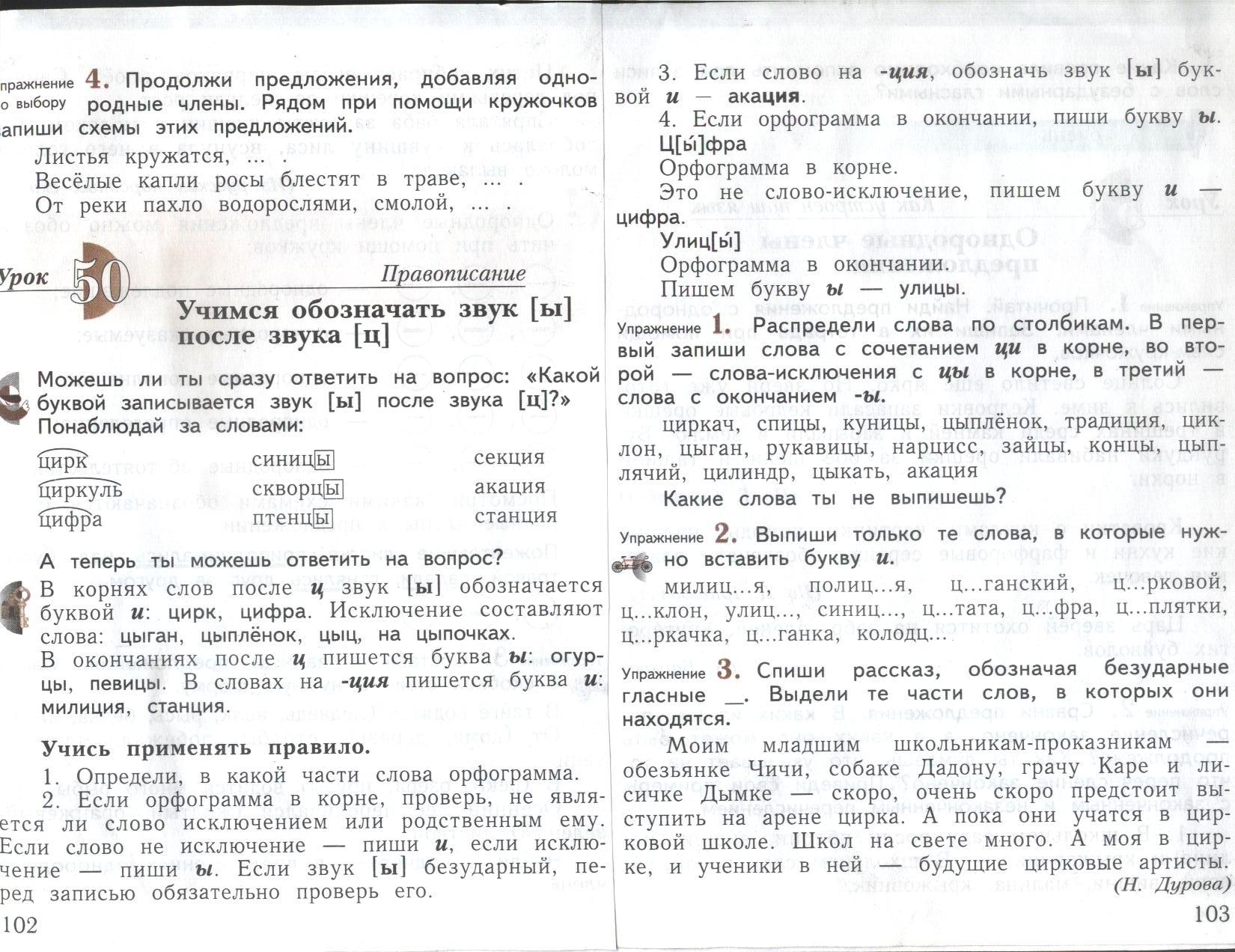 Какой буквой записывается звук ׆ыנ после звука ׆цנцирк                            синицы                              секцияциркуль                      скворцы                             акацияцифра                          птенцы                              станция(В словах                 (В словах выделены                 выделеныкорни)                      окончания)͡ицИяИскл.: ЦЫГАН НА ЦЫПОЧКАХ ЦЫПЛЁНКУ ЦЫКНУЛ: ЦЫЦ !Искл.: ЦЫГАН НА ЦЫПОЧКАХ ЦЫПЛЁНКУ ЦЫКНУЛ: ЦЫЦ !Искл.: ЦЫГАН НА ЦЫПОЧКАХ ЦЫПЛЁНКУ ЦЫКНУЛ: ЦЫЦ !Соедини слова с буквой, которая пропущена.молодц __						ц __ ркачна ц__ почках		         ы			ц __ клонц __ плята			и			акц __ ягусениц __						ц __ ферблат